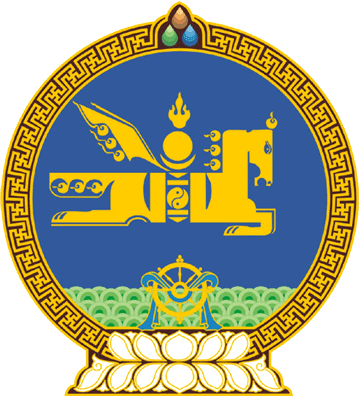 МОНГОЛ УЛСЫН ИХ ХУРЛЫНТОГТООЛ2019 оны 11 сарын 21 өдөр     		            Дугаар 91                     Төрийн ордон, Улаанбаатар хотМонголбанкны Ерөнхийлөгчийн албан тушаалаас чөлөөлөх тухайМонгол Улсын Их Хурлын тухай хуулийн 43 дугаар зүйлийн 43.1 дэх хэсэг, Төв банк /Монголбанк/-ны тухай хуулийн 26 дугаар зүйлийн 6 дахь хэсгийн 3 дахь заалт, Монгол Улсын Их Хурлын чуулганы хуралдааны дэгийн тухай хуулийн 45 дугаар зүйлийн 45.2 дахь хэсгийг үндэслэн Монгол Улсын Их Хурлаас ТОГТООХ нь:1.Надмидын Баяртсайханыг Монголбанкны Ерөнхийлөгчийн албан тушаалаас чөлөөлсүгэй.2.Энэ тогтоолыг 2019 оны 11 дүгээр сарын 21-ний өдрөөс эхлэн дагаж мөрдсүгэй.	МОНГОЛ УЛСЫН 	ИХ ХУРЛЫН ДАРГА				Г.ЗАНДАНШАТАР